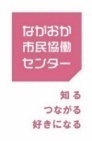 ＜市民活動フェスタ2020参加申込書＞（令和2年度版　ながおか市民協働センター団体登録　登録／変更用紙）●この「市民活動フェスタ参加申込書」は、ながおか市民協働センターが行う、市民活動団体のサポートサービス「団体登録」も兼ねております。市民活動フェスタ以外の機会でも、活動相談、イベント告知、協力者募集などみなさんの通常活動に役立つサービスを提供いたします。●太枠の中は必ずご記入ください。市民活動フェスタに初参加の団体は、太枠の下もご記入ください。なお、変更したい情報がある既登録団体は、太枠下の変更したい情報のみご記入ください。●4月20日（月）〆切です。【個人情報の取り扱い】いただいた個人情報は、ながおか市民協働センターのフェスタ企画・運営と、ながおか市民協働センターが実施する「団体登録」に伴う団体サポートに必要な範囲でのみ使用します。 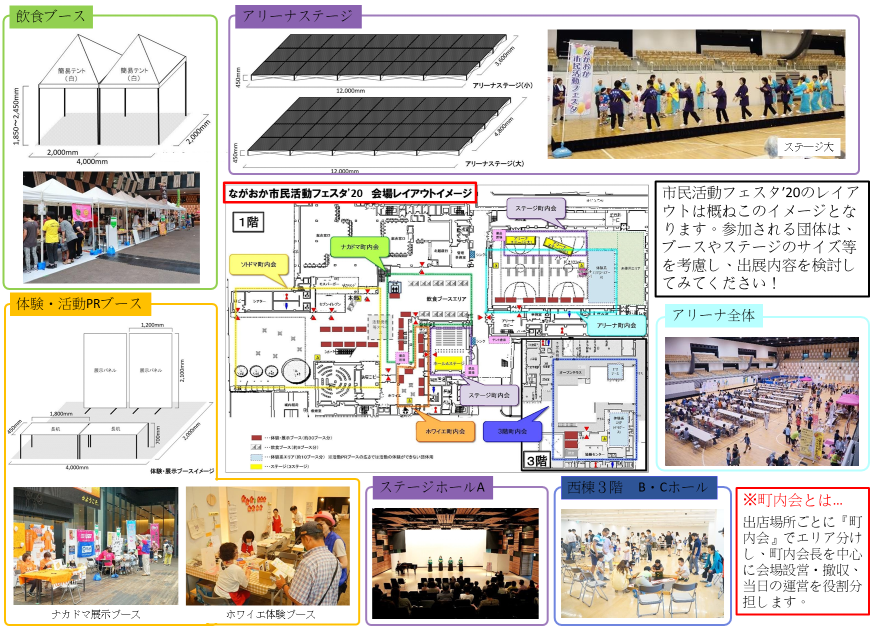 記入日：　　年　　月　　日　　団体名参加条件内容をご確認の上、当てはまるものに☑をお願いします。※全項目を満たさないと、参加できません。□ 3人以上のメンバーがおり、当日も2人以上がスタッフとして参加できる。□ 自団体の持ち味を生かし、他団体と協力してイベント開催に寄与できる。□　説明会動画を視聴した。□　全体会議や準備、当日の写真が、ホームページやSNSに掲載されることに承諾する。□ 当日までの2回（５月・７月）の全体会議参加の他、前日準備や当日の撤収に関わることができる。□ 宗教活動、政治活動及び営利活動は行わない。□ 暴力団又は暴力団の構成員等の統制下にある団体ではない。　□ 3人以上のメンバーがおり、当日も2人以上がスタッフとして参加できる。□ 自団体の持ち味を生かし、他団体と協力してイベント開催に寄与できる。□　説明会動画を視聴した。□　全体会議や準備、当日の写真が、ホームページやSNSに掲載されることに承諾する。□ 当日までの2回（５月・７月）の全体会議参加の他、前日準備や当日の撤収に関わることができる。□ 宗教活動、政治活動及び営利活動は行わない。□ 暴力団又は暴力団の構成員等の統制下にある団体ではない。　□ 3人以上のメンバーがおり、当日も2人以上がスタッフとして参加できる。□ 自団体の持ち味を生かし、他団体と協力してイベント開催に寄与できる。□　説明会動画を視聴した。□　全体会議や準備、当日の写真が、ホームページやSNSに掲載されることに承諾する。□ 当日までの2回（５月・７月）の全体会議参加の他、前日準備や当日の撤収に関わることができる。□ 宗教活動、政治活動及び営利活動は行わない。□ 暴力団又は暴力団の構成員等の統制下にある団体ではない。　□ 3人以上のメンバーがおり、当日も2人以上がスタッフとして参加できる。□ 自団体の持ち味を生かし、他団体と協力してイベント開催に寄与できる。□　説明会動画を視聴した。□　全体会議や準備、当日の写真が、ホームページやSNSに掲載されることに承諾する。□ 当日までの2回（５月・７月）の全体会議参加の他、前日準備や当日の撤収に関わることができる。□ 宗教活動、政治活動及び営利活動は行わない。□ 暴力団又は暴力団の構成員等の統制下にある団体ではない。　□ 3人以上のメンバーがおり、当日も2人以上がスタッフとして参加できる。□ 自団体の持ち味を生かし、他団体と協力してイベント開催に寄与できる。□　説明会動画を視聴した。□　全体会議や準備、当日の写真が、ホームページやSNSに掲載されることに承諾する。□ 当日までの2回（５月・７月）の全体会議参加の他、前日準備や当日の撤収に関わることができる。□ 宗教活動、政治活動及び営利活動は行わない。□ 暴力団又は暴力団の構成員等の統制下にある団体ではない。　□ 3人以上のメンバーがおり、当日も2人以上がスタッフとして参加できる。□ 自団体の持ち味を生かし、他団体と協力してイベント開催に寄与できる。□　説明会動画を視聴した。□　全体会議や準備、当日の写真が、ホームページやSNSに掲載されることに承諾する。□ 当日までの2回（５月・７月）の全体会議参加の他、前日準備や当日の撤収に関わることができる。□ 宗教活動、政治活動及び営利活動は行わない。□ 暴力団又は暴力団の構成員等の統制下にある団体ではない。　□ 3人以上のメンバーがおり、当日も2人以上がスタッフとして参加できる。□ 自団体の持ち味を生かし、他団体と協力してイベント開催に寄与できる。□　説明会動画を視聴した。□　全体会議や準備、当日の写真が、ホームページやSNSに掲載されることに承諾する。□ 当日までの2回（５月・７月）の全体会議参加の他、前日準備や当日の撤収に関わることができる。□ 宗教活動、政治活動及び営利活動は行わない。□ 暴力団又は暴力団の構成員等の統制下にある団体ではない。　フェスタ参加形態(複数可)□　活動体験・PRブース		□　飲食販売ブース□　映像上映（1団体1時間程度）	□　物品販売ブース　　　　□　ステージ発表（1団体20分以内）□　活動体験・PRブース		□　飲食販売ブース□　映像上映（1団体1時間程度）	□　物品販売ブース　　　　□　ステージ発表（1団体20分以内）□　活動体験・PRブース		□　飲食販売ブース□　映像上映（1団体1時間程度）	□　物品販売ブース　　　　□　ステージ発表（1団体20分以内）□　活動体験・PRブース		□　飲食販売ブース□　映像上映（1団体1時間程度）	□　物品販売ブース　　　　□　ステージ発表（1団体20分以内）□　活動体験・PRブース		□　飲食販売ブース□　映像上映（1団体1時間程度）	□　物品販売ブース　　　　□　ステージ発表（1団体20分以内）当日貴団体のスタッフ数　　　　　　　人を予定参加企画内容※現時点での発表内容、PR内容、販売内容などお考えの企画内容をご記入ください。後日、変更可能です。※随時企画のご相談も受け付けております。※現時点での発表内容、PR内容、販売内容などお考えの企画内容をご記入ください。後日、変更可能です。※随時企画のご相談も受け付けております。※現時点での発表内容、PR内容、販売内容などお考えの企画内容をご記入ください。後日、変更可能です。※随時企画のご相談も受け付けております。※現時点での発表内容、PR内容、販売内容などお考えの企画内容をご記入ください。後日、変更可能です。※随時企画のご相談も受け付けております。※現時点での発表内容、PR内容、販売内容などお考えの企画内容をご記入ください。後日、変更可能です。※随時企画のご相談も受け付けております。※現時点での発表内容、PR内容、販売内容などお考えの企画内容をご記入ください。後日、変更可能です。※随時企画のご相談も受け付けております。※現時点での発表内容、PR内容、販売内容などお考えの企画内容をご記入ください。後日、変更可能です。※随時企画のご相談も受け付けております。参加キーワード動画の中に出てきたキーワードをご記入ください。団体代表者連絡担当者連絡担当者□：左に同じ□：左に同じ□：左に同じ連絡先協働センターのホームページや広報物で、非公開にしたい項目がございましたら、項目の横のチェックボックスに☑をお付けください住所　□：〒住所　□：〒住所　□：〒住所　□：〒住所　□：〒住所　□：〒住所　□：〒連絡先協働センターのホームページや広報物で、非公開にしたい項目がございましたら、項目の横のチェックボックスに☑をお付けください電話番号/FAX　□：電話番号/FAX　□：連絡先協働センターのホームページや広報物で、非公開にしたい項目がございましたら、項目の横のチェックボックスに☑をお付けくださいﾒｰﾙｱﾄﾞﾚｽ□：ﾒｰﾙｱﾄﾞﾚｽ□：団体発足時期　　　年　　　　月　　　年　　　　月構成員　　　　　　　　　　　　　　　　　　　人　　　　　　　　　　　　　　　　　　　人　　　　　　　　　　　　　　　　　　　人　　　　　　　　　　　　　　　　　　　人活動目的「なぜこの活動をしている（したい）のか」などをお書きください団体紹介文（150字程度）団体の紹介を、簡潔にご記入くださいホームページ等に掲載します